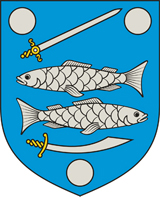 ПОРТ КУЛГУПРАВИЛАНарва 2018Содержание1. ОБЩИЕ ДАННЫЕ ПОРТА	42. ВХОД СУДОВ В ПОРТ, ОРГАНИЗАЦИЯ СТОЯНКИ В ПОРТУ И ВЫХОДА ИЗ ПОРТА	53. ОРГАНИЗАЦИЯ ДВИЖЕНИЯ СУДОВ В АКВАТОРИИ ПОРТА	74. ПРЕДОСТАВЛЯЕМЫЕ ПОРТОВЫЕ И СВЯЗАННЫЕ С НИМИ УСЛУГИ И ОРГАНИЗАЦИЯ ИХ ОКАЗАНИЯ	85. ОРГАНИЗАЦИЯ ОБСЛУЖИВАНИЯ ПУТЕШЕСТВЕННИКОВ В ПОРТУ	106. ОРГАНИЗАЦИЯ МЕДИЦИНСКОЙ ПОМОЩИ В ПОРТУ	107. ТРЕБОВАНИЯ ПОЖАРНОЙ БЕЗОПАСНОСТИ В ПОРТУ И ОРГАНИЗАЦИЯ СПАСАТЕЛЬНЫХ РАБОТ	108. ПОРЯДОК ВЫЗОВА СЛУЖБЫ СПАСЕНИЯ ИЛИ ДРУГОЙ ПРЕДОСТАВЛЯЮЩЕЙ ПОМОЩЬ ИЛИ ОРГАНИЗУЮЩЕЙ НАДЗОР СЛУЖБЫ	119. ОТВЕТСТВЕННОСТЬ ЗА НАРУШЕНИЕ ПРАВИЛ ПОРТА	11Дата: 01.04.2018 Предписание № 31. ОБЩИЕ ДАННЫЕ ПОРТА1.1 Форма предпринимательства собственника портаСобственником порта Кулгу (в дальнейшем «Порт») является Целевое учреждение «Нарвский порт» (регистрационный код 90003692), почтовый адрес: Кересе 20, 20308 город Нарва, Ида-Вирумаа.Устав ЦУ «Нарвский порт» утвержден решением Нарвской городской управы № 51 от 06.03.2008 г.1.2 Местоположение порта, определение территории и акватории портаМестоположение порта, территория и акватория порта. Порт расположен на северном берегу Нарвского водохранилища.Координаты (по WGS-84): широта 59°20'39.46''N , долгота 28°10'25.39'' E.Почтовый адрес: Кулгусадама теэ 10, НарваПлощадь акватории 16800 м2. Площадь территории 9000 м2.1.3 Схема территории порта и план расположения навигационных знаков и указателейСм. Приложение 1 Схема территории порта 
См.Приложение 2 План расположения навигационных знаков и указателей 1.4 Технические данные порта:В порту располагается стационарная пристань длиной 140 метров, количество мест причаливания у которой рассчитано на 6 маломерных судов. Глубина возле пристани до 2,2 м и на входе в порт 0,9 м.1.5  Ограничения по габаритам судов:1.6 Ограничения, исходящие из требований в области охраны окружающей среды, опасности груза и т.п.:Все действующие в порту предприятия, владельцы маломерных судов, гостевые суда и гости обязаны выполнять требования в области охраны окружающей среды исходя из действующих правовых актов, конвенций (MARPOL и др.) и настоящих правил.1.7 Время работы порта: Время работы порта в навигационный период: 9:00-17:00, суббота и воскресенье: 12:00-16:00.1.8 Разница между местным временем и UTC:Местное время – UTC + 2 часа. Начиная с последнего воскресенья марта до последнего воскресенья октября время UTC + 3 часа.1.9 Навигационный период порта:Начало: 		1 апреляКонец:		30 октября1.10 Общие данные о действующих в порту предпринимателях:Нарвский Клуб юных моряков, рег. № 75009160, тел. +3723592108, nmk@hot.eeСбор отходов: АО «EKOVIR» , рег. № 11003148, тел. +3723568068, narva@ekovir.eewww.ekovir.ee2. ВХОД СУДОВ В ПОРТ, ОРГАНИЗАЦИЯ СТОЯНКИ В ПОРТУ И ВЫХОДА ИЗ ПОРТА2.1 Сообщение о намерении войти в порт и выйти из порта:Для входа в порт судно, домашним портом которого не является порт Кулгу, должно предварительно получить разрешение на вход от собственника порта.2.2 Получение разрешения на вход и выход:Собственник порта, моб. тел.: +37258473132 2.3 Обработка сообщения о входе и выходе и требуемая информация:Для получения разрешения на вход необходимо предоставить следующие данные:-	название и тип маломерного судна,-	страна,-	домашний порт/название яхт-клуба маломерного судна,-	время входа и выхода,-	длина, ширина и осадка,-	количество человек на борту,-	имя и контактные данные рулевого.2.4 Организация формальностей при входе и требуемые документы согласно режиму карантина, таможенному режиму и режиму охраны границы:Разрешение на вход выдает собственник порта/капитан порта, передавая судну необходимую информацию и назначая место причаливания. Прибытие и отбытие судна оформляется в книге регистрации входа в порт и выхода из порта, которая находится в офисе порта.Применение свободной зоны: 			нетПограничный пункт:Контактные данные государственного надзора в порту: отсутствуютНаличие органа государственного надзора: 	нетНаличие в порту таможенного контроля: 		нетНаличие в порту ветеринарного контроля: 	нетНаличие в порту контроля охраны растений: 	нетНаличие в порту контроля судов: 			нетПрименение пограничного контроля: Контактные данные: кордон Нарва-Йыэсуу, -3723331570, ida.narva-joesuu-te@list.politsei.ee2.5 Формальности карантина, таможни и охраны границы и оформление документов:При прибытии маломерного судна из третьей страны, в случае если судно не проходило пограничный контроль, капитан порта незамедлительно информирует пограничную охрану. До прибытия пограничной охраны запрещено приближаться к маломерному судну, доставлять на берег товары или предметы и приближаться к борту маломерного судна.2.6 Организация связи с судами при входе в порт, во время стоянки и при выходе из порта:Информацию можно передать капитану порта по телефону +372 58473132 или по адресу электронной почты info@narvasadam.ee ,narvasadamkapten@gmail.com, а также в офисе порта по адресу Йыэ 3, Нарва.Время работы: 10:00-17:00, суббота и воскресенье: 12:00-16:00.Радиосвязь 	отсутствует 
Позывные 	Порт Кулгу2.7 Требования к пришвартованным судам (запреты, обязанности, ограничения и прочие условия):Судно может стоять в порту только с разрешения капитана порта.Все распоряжения капитана порта, которые касаются пребывания судна в порту, обязательны как для рулевых судов, владельцев судов, членам команды судна, так и для лица, отвечающего за плавсредство.Маломерное судно имеет право использовать только выделенное ему место причаливания. Самовольно перемещенные суда будут возвращены на свои места, и владелец судна будет обязан уплатить плату за перевод судна на другое место. Швартовые концы маломерного судна должны быть закреплены так, чтобы безопасная стоянка в порту была обеспечена в любую погоду и чтобы судно не представляло собой опасности для других судов и сооружений порта. Швартовые концы должны быть закреплены только на предусмотренных для этого кнехтах или петлях.Рулевой маломерного судна должен обеспечивать безопасную стоянку маломерного судна в порту в любую погоду, посадку и высадку людей, а также защиту имущества на судне. Порт не несет ответственности за имущество владельцев маломерных судов, находящихся на территории порта, и за здоровье/безопасность путешествующих на маломерном судне. Порт не несет ответственности за ущерб, который может быть нанесен на территории порта, в том числе за последствия кражи, вандализма, шторма, несчастного случая и/или пожара и пр.Запрещено:хранение канистр, бочек с маслом и топливом и прочего личного имущества на пристани;сброс отходов в любые места, кроме предусмотренных для этого контейнеров;использование туалета стоящего в порту маломерного судна, если на нем отсутствует бак для забора сточных вод;уход маломерного судна без разрешения рулевого судна или замещающего его лица;громкая музыка на маломерном судне или другая тревожащая других людей деятельность.Тихий час в порту с 22:00 до 8:00.2.8 Внутренние и палубные работы на пришвартованных судах:Осуществление шумных и грязных работ, сварочных работ и работ с открытым огнем, работ за бортом, спуск на воду лодок и плотов, откачка балласта и мойка баков, ремонт главного двигателя разрешены исключительно с письменного разрешения капитана порта.Для выполнения сварочных работ и работ с огнем необходимо подать письменный запрос капитану порта. В случае получения разрешения необходимо оповестить капитана порта о начале и завершении работ.О работах, проводимых за бортом, необходимо оповещать капитана порта и обеспечивать чистоту акватории порта.3. ОРГАНИЗАЦИЯ ДВИЖЕНИЯ СУДОВ В АКВАТОРИИ ПОРТА3.1 Движение судов в акватории порта (перемещение, маневры):При движении в акватории порта действуют Международные Правила предупреждения столкновений судов (COLREG).При выборе скорости движения необходимо избегать возникновения кормовой волны. Максимальная разрешенная скорость на навигационных путях составляет 5 узлов.В акватории порта запрещены фигурные гонки и буксировки с развлекательной целью.В акватории порта запрещено движение на гидроциклах.При одновременном входе и выходе судов действует правило преимущества выходящего из порта судна, за исключением экстренных ситуаций.3.2 Требования, предъявляемые к судам при движении в нормальных и особых условиях (туман, сильный ветер, лед и т.д.), маневрировании и перемещении:В случае ограниченной видимости (менее 50 м) и/или скорости ветра более 12 м/с движение в акватории порта происходит согласно правилам COLREG и опыту капитана корабля.При движении и маневрировании в акватории порта рулевой судна должен выбрать такую скорость, чтобы не возникла кормовая волна и чтобы судно сохранило управляемость с помощью штурвала.3.3 Пришвартовывание: Суда, заключившие договор аренды места причаливания, швартуются в месте, предусмотренном собственником порта/капитаном порта.Собственник порта/капитан порта назначает место причаливания для кораблей, не арендующих место причаливания в порту (гостевые суда).Швартовые концы и концы буя необходимо закрепить, а кранцы расположить так, чтобы безопасная стоянка была возможна в любую погоду.3.4 Буксировка:В порту отсутствует буксир. Буксировочные работы в порту можно проводить только с разрешения собственника порта/капитана порта.3.5 Движение в условиях льда, заказ ледокола:В порту не осуществляются государственные ледокольные услуги, и в случае заледенения порт закрыт для навигации.3.6 Особые требованияОсобые требования к маломерному судну предъявляет капитан порта согласно необходимости.Пользующиеся портом владельцы маломерных судов и гости должны быть внимательными в отношении детских тренировочных кораблей, расположенных в окрестностях ловушек и рыболовных сетей (отмечены соответствующими флажками), и не должны своей деятельностью препятствовать работе корабля для охраны границ.Рыбакам запрещено размещать рыболовные сети, ловушки и прочие инструменты для ловли на путях входа в порт, в акватории или местах, где они могут препятствовать безопасному входу в порт и выходу из него и маневрирования в акватории.Хранение имущества пользователей порта (в том числе инструменты для ловли рыбы и т.д.) на территории порта разрешено исключительно с письменного разрешения капитана порта в предусмотренных для этого местах.4. ПРЕДОСТАВЛЯЕМЫЕ ПОРТОВЫЕ УСЛУГИ, СВЯЗАННЫЕ С НИМИ УСЛУГИ И ОРГАНИЗАЦИЯ ИХ ОКАЗАНИЯ4.1 Погрузка, разгрузка, складирование и хранение товаров (в том числе опасные грузы):В порту не действуют погрузка, разгрузка, складирование и хранение товаров. 4.2 Стивидорные работы:Порт не организовывает стивидорные работы.4.3 Пополнение запасов воды:В порту можно пополнить запасы питьевой воды, предварительно получив на это разрешение собственника порта/капитана порта.После заправки водой сложить все шланги в предусмотренном для этого месте, проследить, чтобы краны были закрыты.4.4 Прием отходов с кораблей и грузового мусора:Возможность приема бытовых отходов ДаКоличество приема бытовых отходов 1 м34.5 Пополнение запасов топлива и смазочного вещества:В порту не осуществляется пополнение запасов топлива и смазочного вещества.                                                                                                                                                               4.6 Водолазные работы:Порт не осуществляет водолазные работы. 
Для осуществления подводных работ на маломерном судне рулевой маломерного судна должен запросить письменное разрешение капитана порта.4.7 Ремонтные и покрасочные работы:В порту невозможно проведение ремонтных и покрасочных работ.4.8 Соединение с энерго- и прочими береговыми системами:Соединение корабля с энергосистемой происходит с разрешения дежурного порта/капитана порта.4.9 Соединение корабля с системой связи, энерго- и прочими береговыми системами:Возможность соединения корабля с системой связи НетВозможность соединения корабля с энергосистемой Нет4.10 Прочие услуги, оказываемые портомВид услуги: ПрочееНазвание услуги: СлипОписание услуги: Возможность спуска на воду маломерных кораблейВид услуги: ПрочееНазвание услуги: Использование подъемного устройстваОписание услуги: ПодъемХарактеристика сухопутных дорогК порту ведет асфальтированная дорога в плохом состоянии, не асфальтированная парковкаХарактеристика терминалов обработки грузовОтсутствуетКоличество туалетовКоличество туалетов 15. ОРГАНИЗАЦИЯ ОБСЛУЖИВАНИЯ ПУТЕШЕСТВЕННИКОВ В ПОРТУВ Нарвском порту путешественники не обслуживаются.6. ОРГАНИЗАЦИЯ МЕДИЦИНСКОЙ ПОМОЩИ В ПОРТУ6.1 Наличие медпункта в порту:В порту отсутствует медпункт.Медицинскую помощь оказывают медицинские учреждения Ида-Вируского уезда. 6.2 Возможность вызова медицинской помощи:Скорую помощь вызывать по телефону 112.7. ТРЕБОВАНИЯ ПОЖАРНОЙ БЕЗОПАСНОСТИ В ПОРТУ И ОРГАНИЗАЦИЯ СПАСАТЕЛЬНЫХ РАБОТ7.1 Требования пожарной безопасности для стоящих в порту судов:Обеспечение стоящих в порту судов спасательными и противопожарными средствами должно быть в рабочем состоянии и в полной готовности на случай их возможного использования.За пожарную безопасность на судне отвечает капитан/рулевой маломерного судна.Пожароопасные работы на судне необходимо предварительно согласовать с собственником порта.О пожаре в порту необходимо незамедлительно сообщить собственнику/капитану порта и Службе спасения по экстренному телефону 112.В случае пожара в порту или на стоящем в порту судне все другие суда должны приготовить свои  спасательные и противопожарные средства, а также главный двигатель (в случае его наличия), чтобы оказать помощь в тушении пожара или при необходимости эвакуировать судно в безопасное место. Рулевой судна также должен подготовить корабль для выхода из порта, чтобы при необходимости для обеспечения безопасности судно было готово для выхода из порта.7.2 Расположение спасательных и противопожарных средств:Спасательные и противопожарные средства находятся по адресу город Нарва, Вахтра 3.7.3 Ссылка на план порта по контролю загрязнения:План порта по контролю загрязнения находится в офисе порта. 8. ПОРЯДОК ВЫЗОВА СЛУЖБЫ СПАСЕНИЯ ИЛИ ДРУГОЙ ПРЕДОСТАВЛЯЮЩЕЙ ПОМОЩЬ ИЛИ ОРГАНИЗУЮЩЕЙ НАДЗОР СЛУЖБЫ8.1 Служба спасения:Специальные службы можно вызвать через капитана порта или самостоятельно.Экстренный номер Службы спасения: 1128.2 Полиция:Специальные службы можно вызвать через капитана порта или самостоятельно.Экстренный номер Департамента полиции и пограничной охраны: 1128.3 Инспекция по охране окружающей среды:Специальные службы можно вызвать через капитана порта или самостоятельно.Дежурный телефон инспекции по охране окружающей среды: 1313 (в случае загрязнения).9. ОТВЕТСТВЕННОСТЬ ЗА НАРУШЕНИЕ ПРАВИЛ ПОРТАВсе лица, находящиеся на территории порта, должны выполнять распоряжения капитана порта.Рулевые маломерных судов, организации и отдельные лица, которые своей деятельностью нанесли порту ущерб, обязаны его возместить согласно законам Эстонской Республики.Владельцу/рулевому маломерного судна, который своевременно не оплатил плату порту, услуги порта не оказываются и маломерное судно отбуксируется. Расходы на отбуксировку взыскиваются с владельца судна.Рулевые маломерных судов, организации и отдельные лица, в результате деятельности которых нарушена чистота акватории порта: загрязнение нефтью, маслом, сточными водами или любым другим образом, несут ответственность согласно законодательству Эстонской Республики. Виновное лицо также должно возместить порту убытки, нанесенные в связи с ликвидацией загрязнения.Название порта:КУЛГУКод порта:EE KUGЗадачи порта:Услуги порта оказываются только судам с суммарной длиной до 24 метров (марина)Сайт:www.narvasadam.eeE-mail:info@narvasadam.ee / cc.narvasadamkapten@gmail.comТелефон:+37258473132 Максимальная длина судна:18,0Максимальная ширина судна:7,0Максимальная осадка судна:0,7Общая вместимость судна:до 500